June 17, 2022Via Electronic FilingMs. Tanowa Troupe, SecretaryPublic Utilities Commission of Ohio180 East Broad Street, 13th FloorColumbus, OH  43215-0573RE:	Broadwing Communications LLC	Case No. 22-0607- TP-ATA and 90-9107-TP-TRFDear Ms. Troupe:Enclosed for filing are revisions to the Broadwing Communications LLC P.U.C.O. Tariff No. 2, submitted with a proposed effective date of July 18, 2022.  The following tariff pages are enclosed:Section 5 – Sixth Revised Page 6Section 5 – Third Revised Page 9This filing proposes the second step in implementing the 8YY Access Service reductions mandated in the Federal Communications Commission's October 9, 2020 Report and Order in WC Docket No. 18-156, (FCC 20-143), (8YY Access Charge Reform). If you have any questions regarding this filing, please contact me.Sincerely,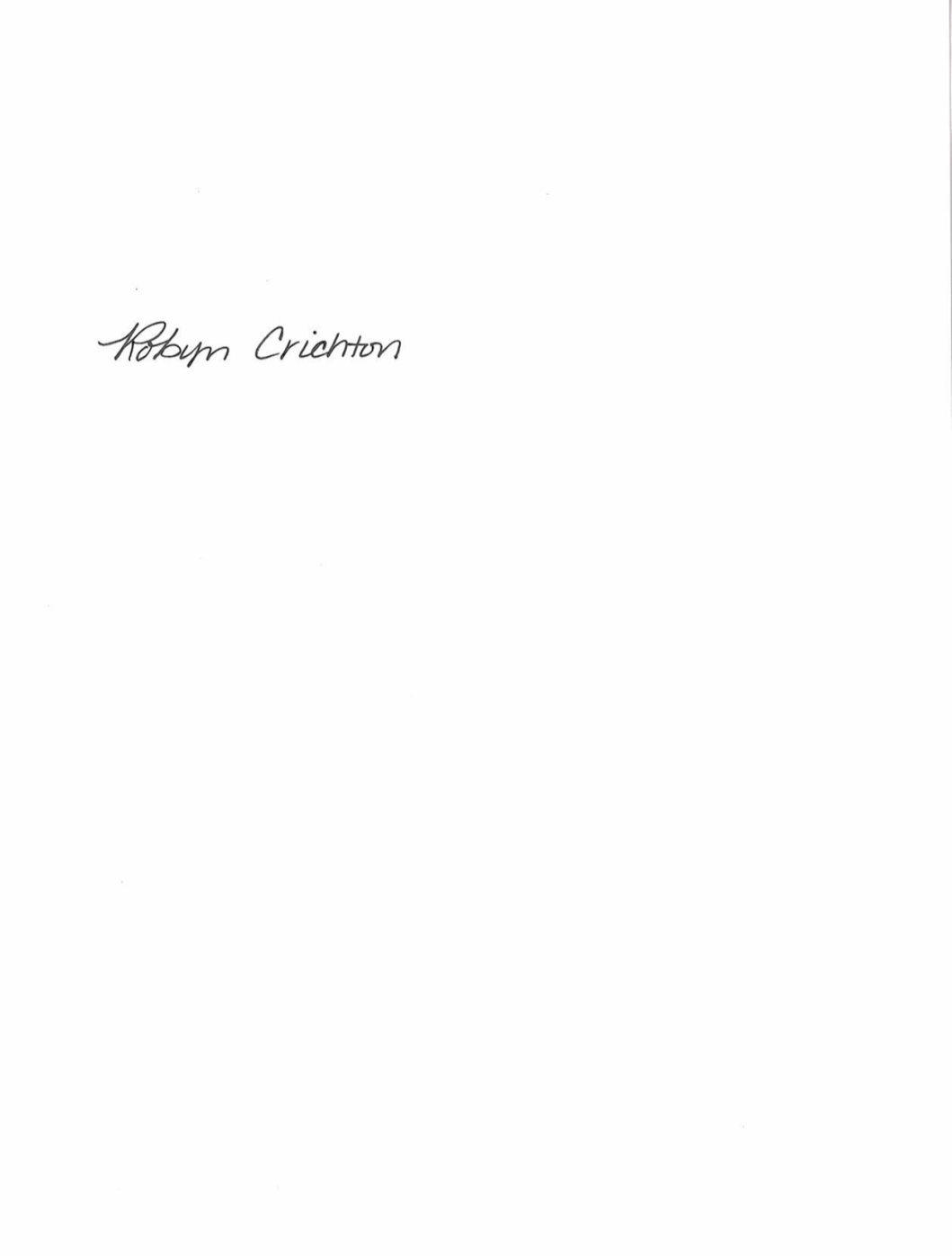 Robyn Crichtoncc: 	Joshua Motzer, CenturyLinkOH2022-07